共享仪器平台FlowJo多色调补偿及常见实验分析演示线上培训通知生物医学测试中心共享仪器平台将于2020年7月10日9:00-11:00通过腾讯会议举行FlowJo流式数据分析软件的常见实验分析培训。为了更好地满足学生们的需求，使大家更快速、更有效地处理流式数据，共享仪器平台现举办小型流式数据分析软件FlowJo V10的常见实验分析培训，欢迎同学们报名参加。受新冠肺炎疫情影响，本次培训采用腾讯会议线上培训方式， 7月9日下午17:00前会将线上培训链接发送至报名人员邮箱。培训软件：FlowJo流式数据分析软件    培训内容：FlowJo流式数据分析软件的多种常见实验类型的数据分析演示、多色补偿调节等。培训时间：2020年7月10日（周五） 9:00-11:00培训地点：线上培训 腾讯会议联系电话：13021308670  季姣姣          18801155582  焦鹏程报名方式：使用链接：http://gxyqtsinghua.mikecrm.com/uE2MofI或扫描二维码：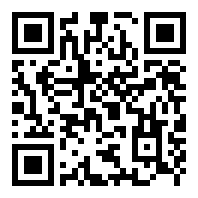 共享仪器平台生物医学测试中心